ANZONICO3 ½-Zimmer-Wohnung Appartamento con 3 ½ localiMit Mansarderaum und TerrasseCon mansarda e terrazza                   							 4180/3257Fr.  100'000.--Ubicazione     Regione: LeventinaNAP/Località: 6748 AnzonicoInformazione sull’immobile                                                       Tipo dell’immobile: Appartamento di 3 locali con mansarda e terrazzaSuperficie terreno: 120 m2Superficie abitabile: ca. 100 m2Rinnovazioni: 2007Piani: 2Posteggi: publicciLocali: 4Doccia/WC: 1                             Riscaldamento: camino e elettricoPavimento: legno e moquett                   Posizione: panoramica, tranquilla e soleggiata  Vista lago: noScuole: nel comune  limitrofo                                               Possibilità d’acquisti: nel comune  limitrofoMezzi pubblici: si                                        Distanza prossima città: 10 kmDistanza autostrada: 9 kmDescrizione dell’immobile    Quest’ appartamento di 3 locali con mansarda si trova in posizione panoramica, molto tranquilla e soleggiata nel nucleo di Anzonico sulla Strada Alta in Leventina.L’edificio è in buono stato. Le necessarie rinnovazioni sono sempre state prontamente eseguite. L'appartamento di 2/8 comproprietà dello stabile comprende un soggiorno/pranzo con camino una cucina, due camere, una doccia/WC e una cantina nel secondo piano e una mansarda sotto tetto. Davanti la casa si trova una terrazza. Una bella vista si estende sulle montagne circostanti e sulla valle. Qui si trova la tranquillità lontani dallo stress quotidiano e circondati da una natura intatta. Lungo la Strada Alta si possono intraprendere innumerevoli escursioni. In inverno si può praticare lo sci sulle vicine piste di Airolo e Carì, oppure pattinare ad Ambrì. L’immobile è facilmente raggiungibile in macchina In vicinaza sono posteggi publicci.  Il tragitto per l’autostrada A2 a Faido dura 10 minuti. Faido é inoltre raggiungibile in autopostale. Qui si possono effettuare anche grandi acquisti. Standort     Region: LeventinaPLZ/Ortschaft: 6748 Anzonico                                                     Objekt Typ:  3-Zimmer-Wohnung mit MansardeGrundstücksfläche: ca. 120 m2Wohnfläche: ca. 100 m2Renovationen: 2007Geschosse: 2                                                                                                  Parkplätze: öffentliche PPZimmer: 4Dusche/WC: 1 Heizung: Kamin und ElektroBodenbelag: Holz und TeppichLage: sehr ruhige , sonnige Aussichtslage  Seesicht: neinSchulen: im Nachbarsdorf                                                 Einkaufsmöglichkeiten: im NachbarsdorfOeffentliche Verkehrsmittel: jaDistanz zur nächsten Stadt: 10 KmDistanz Autobahn: 9 KmImmobilienbeschrieb       Diese 3-Zimmer-Wohnung mit Mansarderaum liegt an sehr ruhiger, sonniger Aussichtslage im Dorfkern von Anzonico an der Strada Alta in der Leventina. Das Gebäude befindet sich  in einem guten baulichen Zustand. Die notwendigen Renovationen wurden stets fachgerecht ausgeführt. Die Wohnung mit 2/8 Miteigentum am Grundstück besteht aus einem Wohn-/Essraum mit Kamin, einer Küche, zwei Zimmern, einer Dusche/WC und einem Keller im 2. Obergeschoss und darüber noch einem grossen Mansarderaum. Vor dem Wohnungseingang befindet sich ein Sitzplatz. Ein schöner Rundblick erstreckt sich auf die umliegenden Berge und ins Tal. Hier findet man Ruhe und Erholung vom Alltagsstress inmitten einer intakten Natur. Auf der Strada Alta gibt es viele Wandermöglichkeiten und Bergtouren. Im Winter kann man in den nahen Skigebieten von Airolo und Carì Ski gefahren und in Ambrì Eislauf und Skilanglauf betrieben wrden.Zur Liegenschaft ist mit dem Auto gut erreichbar. In nächster Nähe gibt es öffentliche Autoabstellplätze.  Die Fahrt zur Autobahn A2 in Faido dauert 10 Minuten. Mit dem Postauto gelangt man nach Faido. Dort befinden sich auch grössere Einkaufsgeschäfte.  Soggiorno con camino / Wohnbereich mit KaminPranzo / Essbereich Soggiorno / WohnraumCucina / Küche Camera / ZimmerCamera / ZimmerMansardaMansardaTerrazza / TerrasseVista verso ovest / Blick nach WestenVista verso sud-ovest / Blick nach SüdwestenVista verso sud / Südblick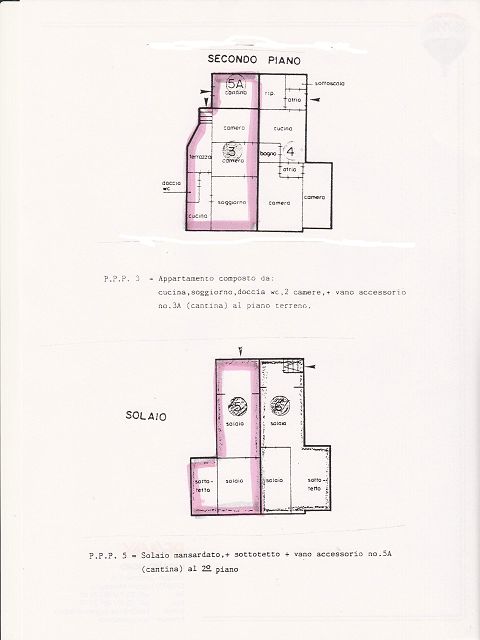 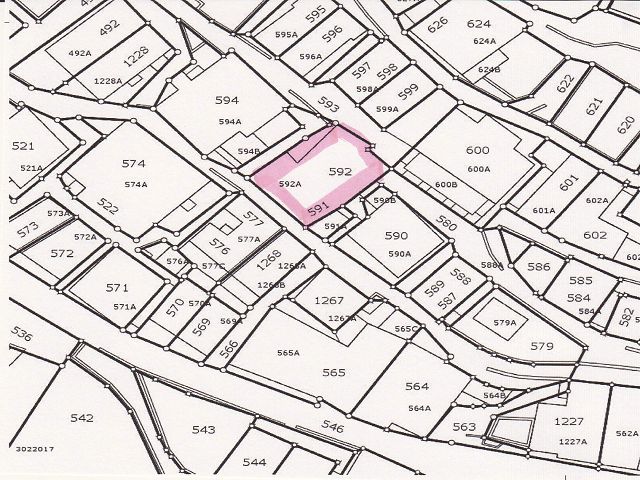 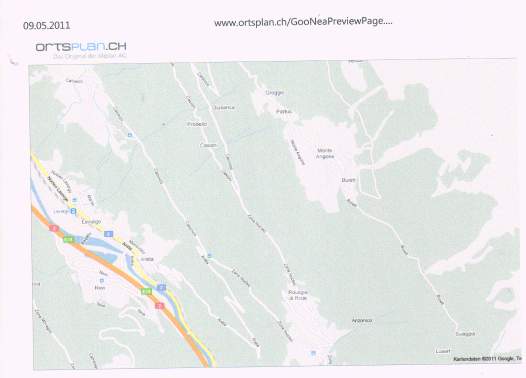 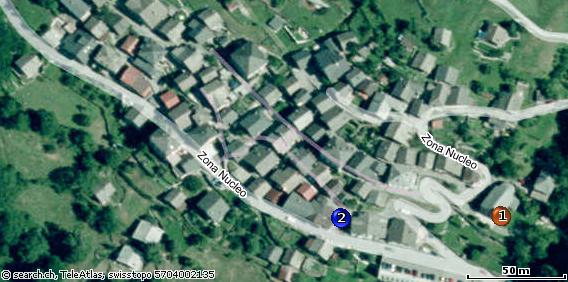 TICINO       Anzonico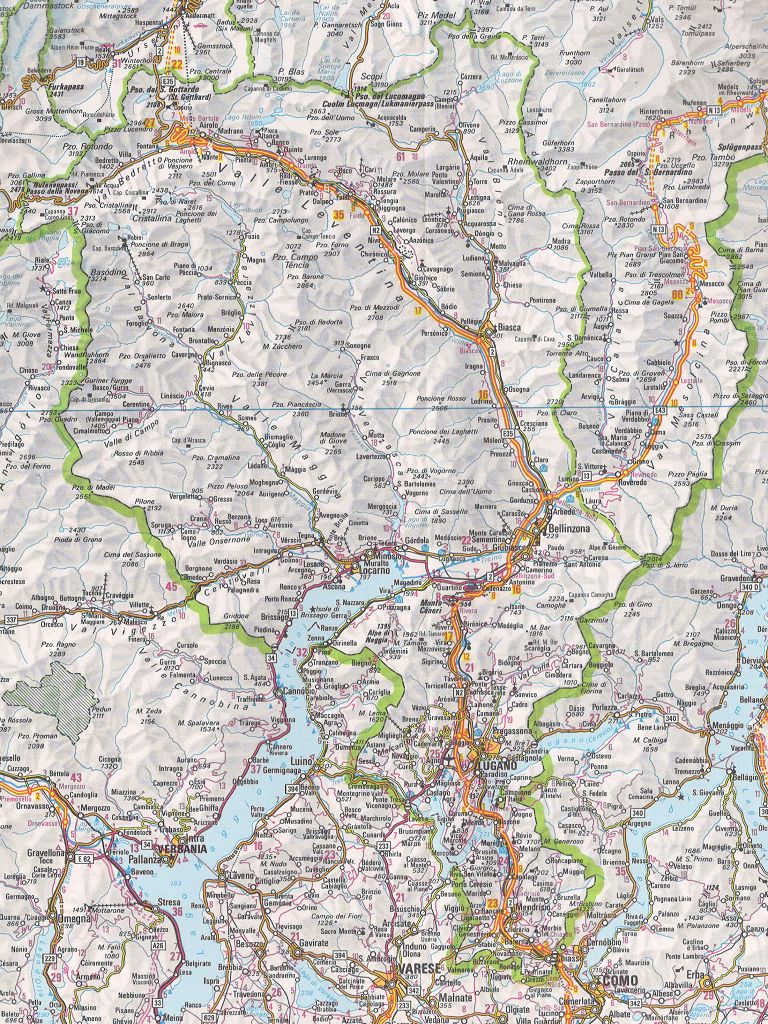 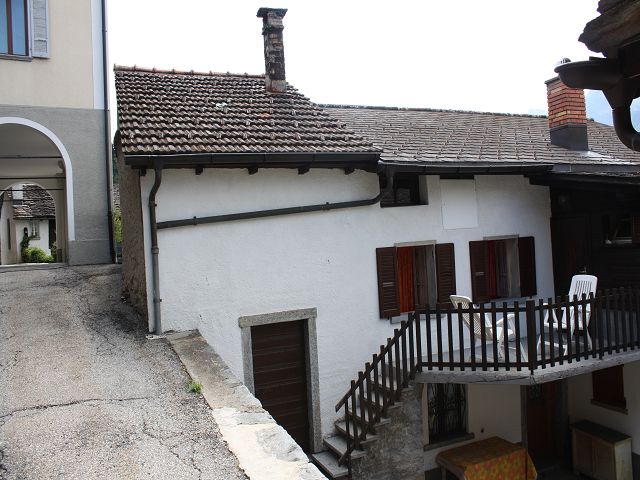 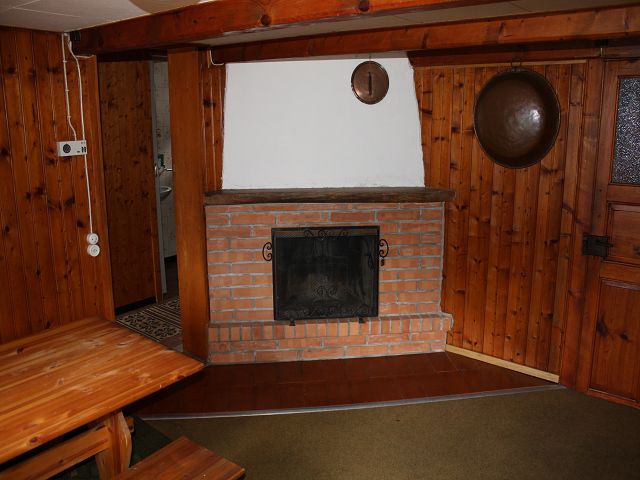 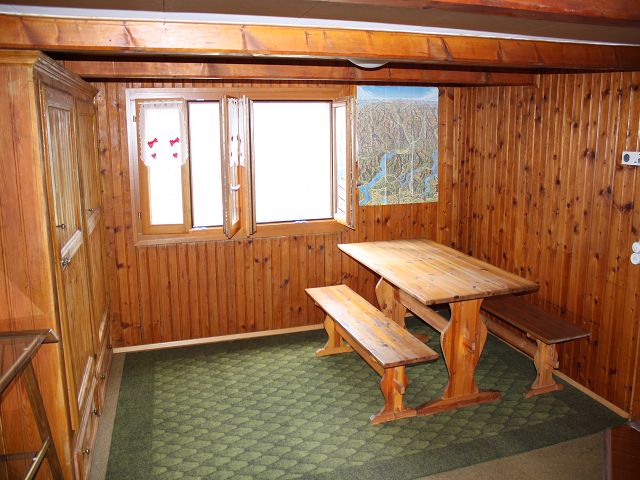 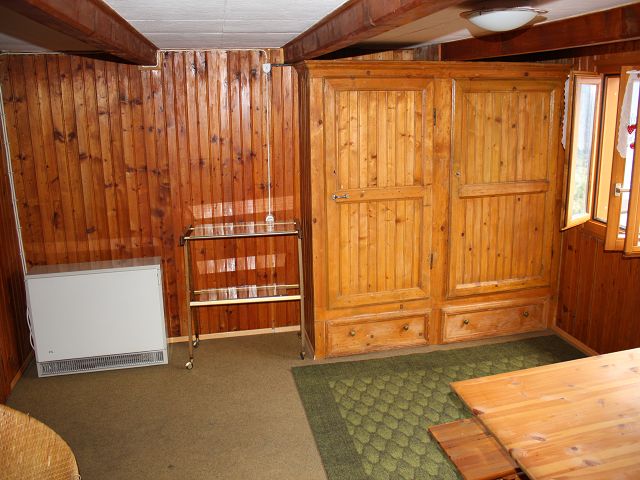 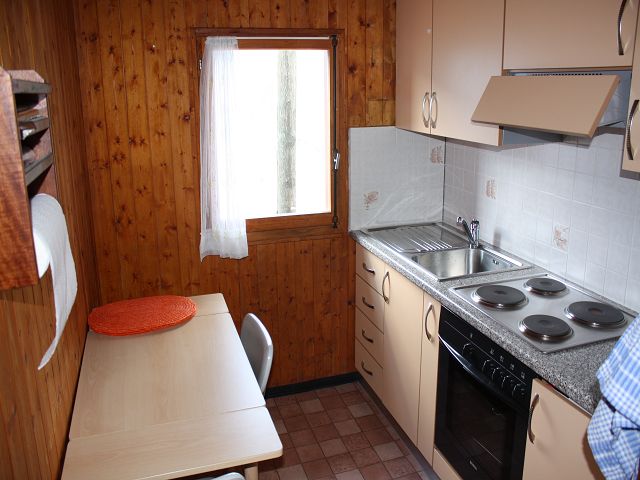 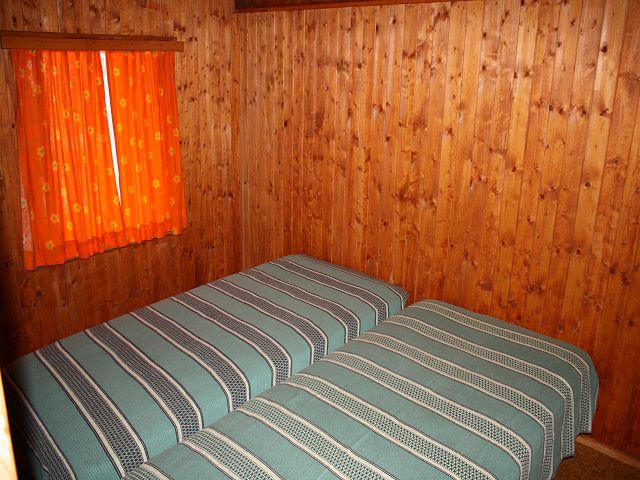 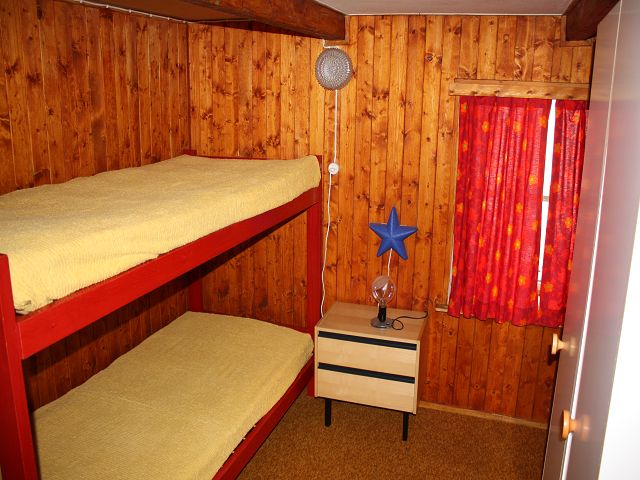 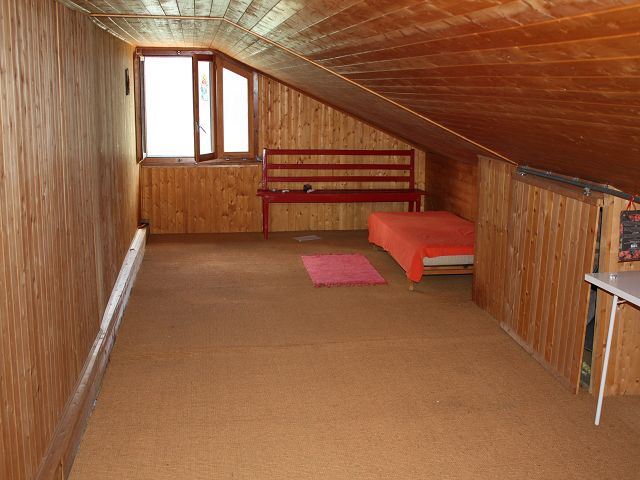 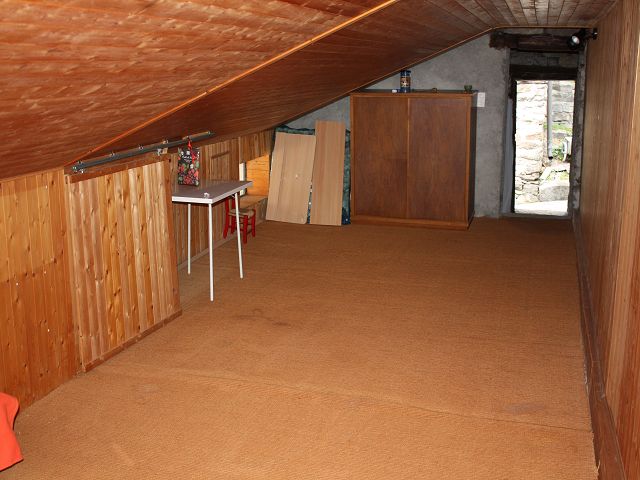 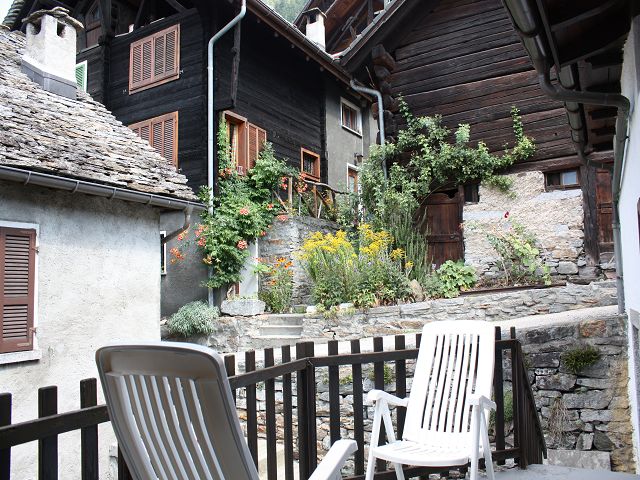 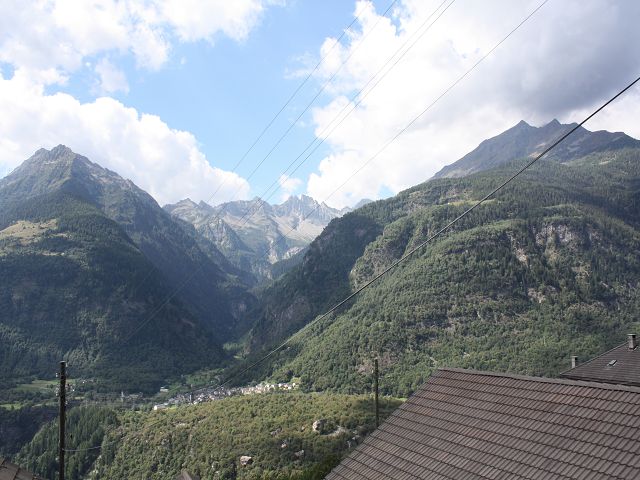 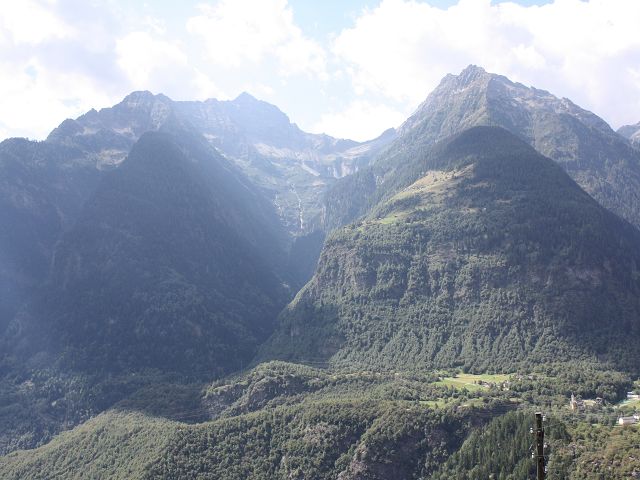 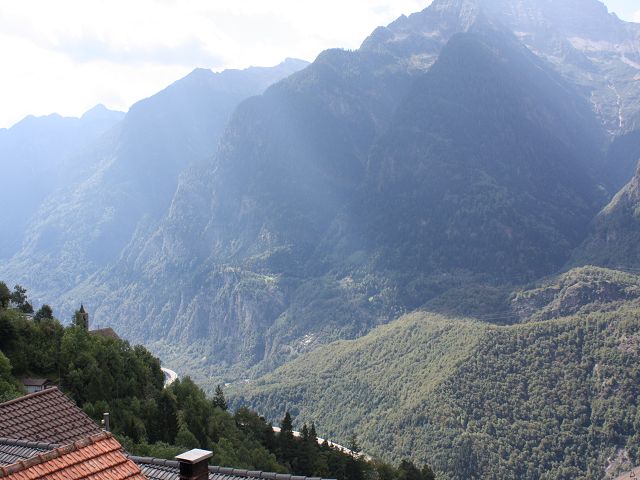 